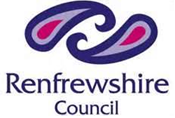 THE RENFREWSHIRE COUNCIL(BISHOPTON, A8 GREENOCK ROAD)(INTERMITTENT 20 MPH SPEED LIMIT)ORDER 201*The Renfrewshire Council(Bishopton, A8 Greenock Road)(Intermittent 20 mph speed limit) Order 201*The Renfrewshire Council(Bishopton, A8 GREENOCK ROAD)(INTERMITTENT 20 MPH SPEED LIMIT)ORDER 201*Arrangement of ArticlesArrangement of ArticlesArrangement of ArticlesArrangement of ArticlesArrangement of ArticlesDescriptionArticleArticleScheduleScheduleCitation and Commencement1-Interpretation2-20 MPH Speed Limit31Exceptions to restrictions in Article 34-The Renfrewshire Council, in exercise of the powers conferred on them by Section 84 and Parts I to IV of Schedule 9 of the Road Traffic Regulation Act 1984 ("the Act") and of all other enabling powers, and after consultation with the Chief Constable of Police Scotland in accordance with Part III of Schedule 9 to the Act, hereby make the following Order.The Renfrewshire Council, in exercise of the powers conferred on them by Section 84 and Parts I to IV of Schedule 9 of the Road Traffic Regulation Act 1984 ("the Act") and of all other enabling powers, and after consultation with the Chief Constable of Police Scotland in accordance with Part III of Schedule 9 to the Act, hereby make the following Order.The Renfrewshire Council, in exercise of the powers conferred on them by Section 84 and Parts I to IV of Schedule 9 of the Road Traffic Regulation Act 1984 ("the Act") and of all other enabling powers, and after consultation with the Chief Constable of Police Scotland in accordance with Part III of Schedule 9 to the Act, hereby make the following Order.1Citation and CommencementCitation and Commencement(a)This Order may be cited as "The Renfrewshire Council, (Bishopton, A8 Greenock Road) (Intermittent 20 mph speed limit) Order 201*"and shall come into operation on the Xth day of X 201*.This Order may be cited as "The Renfrewshire Council, (Bishopton, A8 Greenock Road) (Intermittent 20 mph speed limit) Order 201*"and shall come into operation on the Xth day of X 201*.2InterpretationInterpretation(a)In this Order the following expressions have the meanings hereby assigned to them:-In this Order the following expressions have the meanings hereby assigned to them:-“bus“ means either a motor vehicle constructed or adapted to carry more than 8 passengers (exclusive of the driver) or a local bus not so constructed or adapted;"Chief Constable" means Commander of K Division of Police Scotland;"Council" means The Renfrewshire Council;"disabled person's badge" has the same meaning as in regulation 2(1) of the Disabled Persons (Badges for Motor Vehicles) (Scotland) Regulations 2000;"disabled person's vehicle" means a vehicle lawfully displaying in the relevant position in terms of regulations for the time being in force under the Chronically Sick and Disabled Persons Act 1970 (“ the 1970 Act”) a disabled person’s badge issued in terms of such regulations by a local authority in exercise of its powers under Section 21 of the 1970 Act;"emergency service vehicle" means a vehicle being used by the Police, Fire and Rescue Service, Ambulance Services or Special Services in response to an incident;“funeral vehicle” means a vehicle which is in actual use in connection with a funeral undertaking;“goods vehicle” means a vehicle constructed or adapted for use for the carriage or haulage of goods or burden of any description;"kerb" means the edging to a road;"kerbline" means the line of the outer edge of the kerb;“passenger carrying vehicle” means a vehicle carrying eight or more passengers;"pillar box" means a red pillar-shaped public letter box;“plan” means a map entitled “This is Schedule 1 referred to in the foregoing: "The Renfrewshire Council (Bishopton, A8 Greenock Road) (Intermittent 20 mph speed limit) Order 201*""taxi" has the same meaning as in Section 23(1) of the Civic Government (Scotland) Act 1982;"telecommunication apparatus" is as defined in Schedule 2 of the Telecommunications Act 1984;"vehicle" unless the context otherwise requires, means a vehicle of any description and includes a machine or implement of any kind drawn or propelled along roads whether or not by mechanical power.(b)Please note;(i)All words importing the singular also include the plural and vice versa where the context requires; and(ii)Except where the context otherwise requires, references to any enactment include any such enactment as amended, extended or applied by or under any other enactment.20 MPH Speed Limit20 MPH Speed Limit3No person shall drive or cause to drive any motor vehicle at a speed exceeding 20 miles per hour on the length of road specified in Schedule 1 when lights are flashing and which aforementioned Schedule for the avoidance of doubt forms part of this order.No person shall drive or cause to drive any motor vehicle at a speed exceeding 20 miles per hour on the length of road specified in Schedule 1 when lights are flashing and which aforementioned Schedule for the avoidance of doubt forms part of this order.4Exceptions to restrictions in Article 3Exceptions to restrictions in Article 3Nothing in Article 3 of this Order shall:-Nothing in Article 3 of this Order shall:-apply to any vehicle on an occasion when it is being used for fire & rescue, ambulance, police  or special services’ operations, if the observance of  the speed limit would be likely to hinder the use of the vehicle for the purpose for which it being used on that occasion.apply to any vehicle on an occasion when it is being used for fire & rescue, ambulance, police  or special services’ operations, if the observance of  the speed limit would be likely to hinder the use of the vehicle for the purpose for which it being used on that occasion.Signed for and on behalf of The Renfrewshire Council by Gavin Hutton, Head of Operations & Infrastructure, at Paisley on the *** day of *** Two Thousand and ****.	……………………………………………….SignatureSigned for and on behalf of The Renfrewshire Council by Gavin Hutton, Head of Operations & Infrastructure, at Paisley on the *** day of *** Two Thousand and ****.	……………………………………………….SignatureSigned for and on behalf of The Renfrewshire Council by Gavin Hutton, Head of Operations & Infrastructure, at Paisley on the *** day of *** Two Thousand and ****.	……………………………………………….Signature